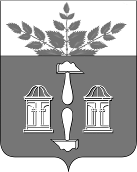 АДМИНИСТРАЦИЯ МУНИЦИПАЛЬНОГО ОБРАЗОВАНИЯ ЩЁКИНСКИЙ РАЙОН ПОСТАНОВЛЕНИЕО внесении изменения в постановление администрацииЩекинского района от 22.08.2022 № 8-1122 «Об утверждении административного регламента предоставления муниципальной услуги «Выдача разрешений на установку и эксплуатацию рекламных конструкций на соответствующей территории, аннулирование таких разрешений»В соответствии с Федеральным законом от 12.03.2006 № 38-ФЗ «О рекламе», Федеральным законом от 27.07.2010 № 210-ФЗ «Об организации предоставления государственных и муниципальных услуг», Федеральным законом от 06.10.2003 № 131-ФЗ «Об общих принципах организации местного самоуправления в Российской Федерации», на основании Устава муниципального образования Щекинский район администрация муниципального образования Щекинский район ПОСТАНОВЛЯЕТ:1. Внести в постановление администрации Щекинского района                          от 22.08.2022 № 8-1122 «Об утверждении административного регламента предоставления муниципальной услуги «Выдача разрешений на установку и эксплуатацию рекламных конструкций на соответствующей территории, аннулирование таких разрешений» следующее изменение:1.1. Дополнить пункт 17 приложения к постановлению администрации Щекинского района от 22.08.2022 № 8-1122 «Об утверждении административного регламента предоставления муниципальной услуги «Выдача разрешений на установку и эксплуатацию рекламных конструкций на соответствующей территории, аннулирование таких разрешений» после слов «документ, подтверждающий прекращение договора, заключенного между собственником или законным владельцем недвижимого имущества и владельцем рекламной конструкции.» абзацами следующего содержания: «До 1 марта 2023 года лицо, заключившее договор на установку и эксплуатацию рекламной конструкции на земельном участке, который находится в государственной или муниципальной собственности или государственная собственность на который не разграничена, либо на здании или ином недвижимом имуществе, находящихся в государственной или муниципальной собственности, вправе обратиться в Администрацию с заявлением о заключении дополнительного соглашения к договору на установку и эксплуатацию рекламной конструкции (далее - дополнительное соглашение), предусматривающего увеличение срока действия такого договора, независимо от наличия или отсутствия задолженности по такому договору.В случае заключения дополнительного соглашения Администрация продлевает срок действия разрешения на установку и эксплуатацию рекламной конструкции на срок, на который продлевается срок действия договора на установку и эксплуатацию рекламной конструкции в соответствии с дополнительным соглашением, на основании заявления лица, которому выдано данное разрешение, поданного в письменной форме или в форме электронного документа с использованием федеральной государственной информационной системы «Единый портал государственных и муниципальных услуг (функций)» и (или) региональных порталов государственных и муниципальных услуг в Администрацию. При этом такое продление срока не требует уплаты государственной пошлины за выдачу разрешения на установку и эксплуатацию рекламной конструкции.».2. Настоящее постановление обнародовать путем размещения на официальном Портале муниципального образования Щекинский район и на информационном стенде администрации Щекинского района по адресу: Тульская область, г. Щекино, пл. Ленина, д. 1.3. Постановление вступает в силу со дня официального обнародования.от№Глава администрации муниципального образования Щекинский районА.С. Гамбург